December 2023 Newsletter SupplementBusy Time for SI Slough Windsor and Maidenhead Supporting Age UK Windsor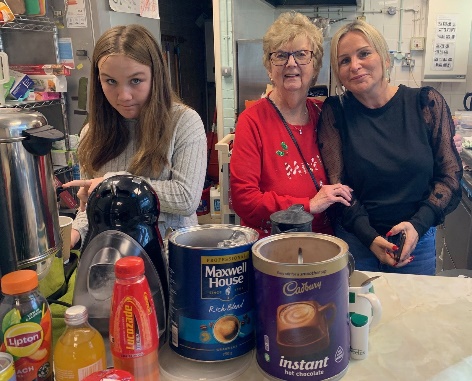 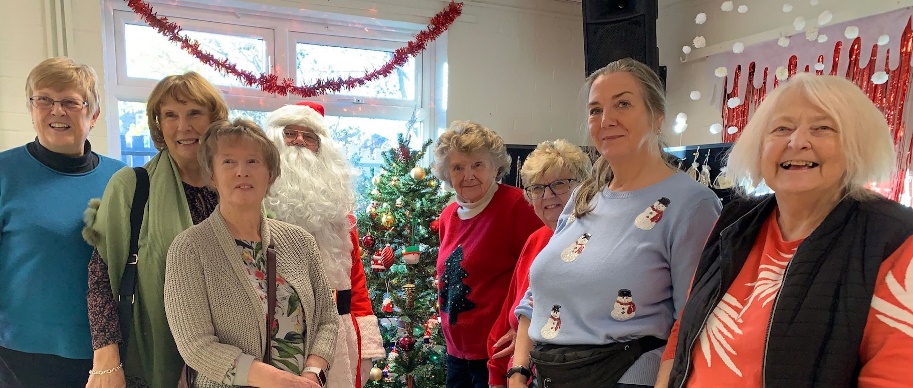 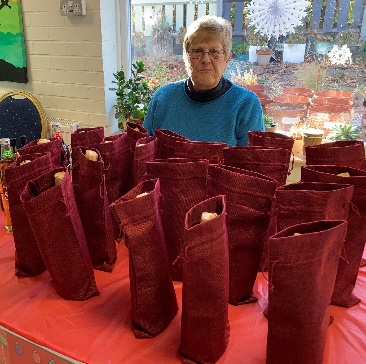 SI Slough Windsor and Maidenhead have been busy with one of their Club projects supporting Age Concern Windsor. Club Treasurer Michele Bennett is also Treasurer of Age Concern Windsor. Judy Nixon helps out with Admin tasks. Several of the members help serve lunches to the elderly twice a month and also run bingo sessions and quizzes after these lunches. Some of the Soroptimist volunteers are older than the clients!! During November the Club organised a Fundraising Quiz for the Centre after a local Rotary Club let  the Centre down. The quiz raised £500.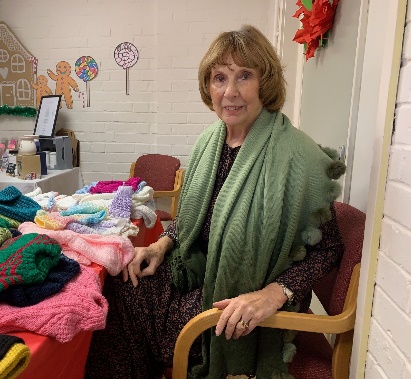 The Centre held a Christmas Fair and 8 members manned several of the stalls and made cakes for t he refreshments on sale. The Fair raised £670.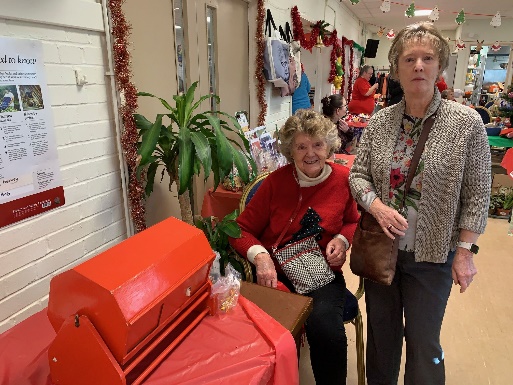 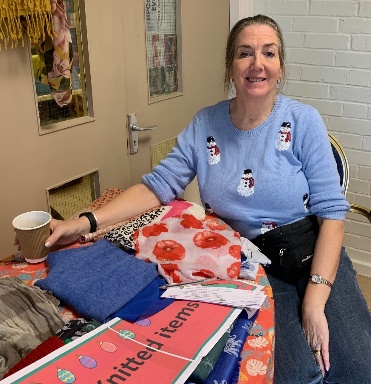 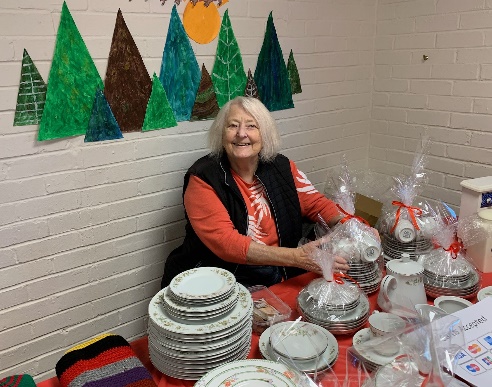 